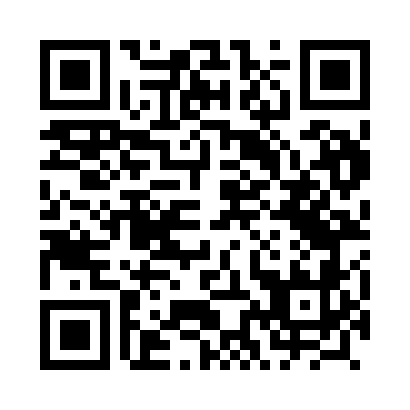 Prayer times for Trzebicz, PolandWed 1 May 2024 - Fri 31 May 2024High Latitude Method: Angle Based RulePrayer Calculation Method: Muslim World LeagueAsar Calculation Method: HanafiPrayer times provided by https://www.salahtimes.comDateDayFajrSunriseDhuhrAsrMaghribIsha1Wed2:435:2412:546:038:2510:532Thu2:415:2212:546:048:2710:573Fri2:415:2012:546:058:2910:594Sat2:405:1812:546:068:3011:005Sun2:395:1612:546:078:3211:016Mon2:385:1412:546:088:3411:017Tue2:375:1212:546:098:3511:028Wed2:375:1112:536:108:3711:039Thu2:365:0912:536:118:3911:0310Fri2:355:0712:536:128:4011:0411Sat2:345:0512:536:138:4211:0512Sun2:345:0412:536:148:4411:0513Mon2:335:0212:536:158:4511:0614Tue2:325:0112:536:168:4711:0715Wed2:324:5912:536:178:4911:0816Thu2:314:5712:536:188:5011:0817Fri2:314:5612:536:198:5211:0918Sat2:304:5412:536:198:5311:1019Sun2:304:5312:546:208:5511:1020Mon2:294:5212:546:218:5611:1121Tue2:284:5012:546:228:5811:1222Wed2:284:4912:546:238:5911:1223Thu2:284:4812:546:249:0111:1324Fri2:274:4612:546:259:0211:1425Sat2:274:4512:546:259:0311:1426Sun2:264:4412:546:269:0511:1527Mon2:264:4312:546:279:0611:1628Tue2:264:4212:546:289:0711:1629Wed2:254:4112:546:289:0911:1730Thu2:254:4012:556:299:1011:1731Fri2:254:3912:556:309:1111:18